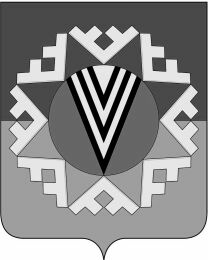 АДМИНИСТРАЦИЯГОРОДСКОГО ПОСЕЛЕНИЯ НОВОАГАНСКНижневартовского районаХанты-Мансийского автономного округа - ЮгрыПОСТАНОВЛЕНИЕот 04.04.2019                                                                                                                              № 150п.г.т.НовоаганскВ соответствии с Федеральным законом от 29.07.2017 № 217-ФЗ «О ведении гражданами садоводства и огородничества для собственных нужд и о внесении изменений в отдельные законодательные акты Российской Федерации», Устава муниципального образования городское поселения Новоаганск:1. Внести изменения в приложение к постановлению администрации городского поселения Новоаганск от 28.11.2016 № 424 «Об утверждении административного  регламента предоставления муниципальной услуги «Предоставление земельных участков, находящихся в муниципальной собственности или государственная собственность на которые не разграничена, в безвозмездное пользование»:1.1. подпункт 12 пункта 2 изложить в следующей редакции:«12) садоводческим или огородническим некоммерческим товариществам на срок не более чем пять лет;».	2. Отделу организации деятельности администрации (З.Р. Сафина): - внести информационную справку в оригинал постановления администрации городского поселения  Новоаганск 28.11.2016 № 424;- разместить настоящее постановление на официальном сайте городского поселения Новоаганск.	3. Постановление вступает в силу после его официального опубликования (обнародования).	4. Контроль за выполнением постановления возложить на заместителя главы городского поселения Новоаганск А.А. Филатова.Глава городского поселения                                                                	   Е.Г. Поль